Union United Methodist Church 2 North Laws StreetBridgeville, DE 19933302-337-7409
   December 18, 2016A Celebration of Music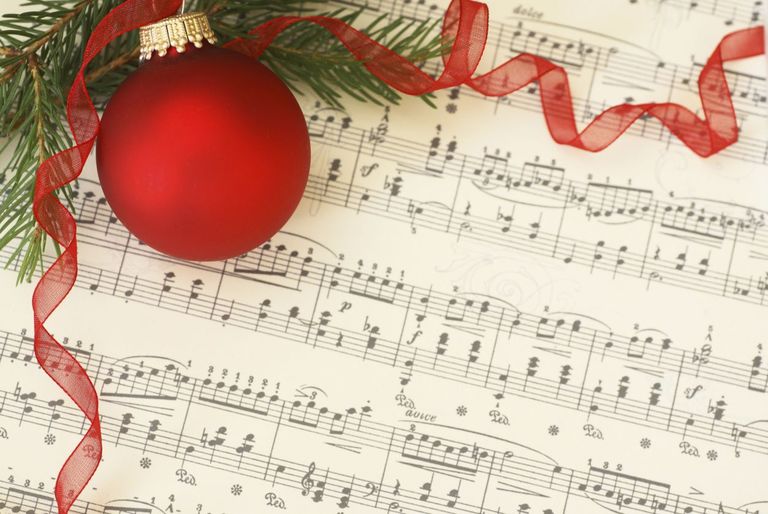 Senior Pastor:  Rev. James Penuel IIIChancel Choir Directors:  Steve Johnson/Candi AllebachJubilee Bell Ringers Director:  Cindy HeflinJoyful Bell Ringers Directors:  Joanne Jones/Cindy HeflinJoyful Singers Director:  Joanne Jones/Sherry HolmesGod’s Fire Stick Ministry Director:  Laura Lee MitchellWorship Celebration:  December 18, 2016                                                                             10:00 AM Union United Methodist Church		Fourth Sunday of AdventUnion United Methodist Church
Welcome to Union UMC! Where we are Building Bridges Together Using Our Heads, Hands & Hearts for Jesus.Please sign the attendance register and make any changes in your information.Please note:   The Nursery is available during the service for infants up through 3 years of age.  Hearing assistance is available in the entrance area of the church. A Gift bag is available in the entrance area for first-time visitors.  Coloring books and crayons for children are available in the entrance area of the Church.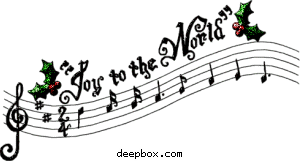 PreludeSpecial Music		              “O Come, O Come, Emmanuel”              Jubilee Bell RingersWelcome                                                                                                                         Pastor Jim Passing of the Prayer StolesLighting of the Advent Candle	[JOY]       Matthew 1:18-25                  Jeff, Pam & Tayden Tull*Christmas Call to Worship						                   Pastor JimLeader:   We gather in preparationPeople:  For good news is about to be proclaimed.Leader:    We gather in expectationPeople:  For joy is about to break forth in our midst.Leader:    We gather in celebration	People:  For we are those people who have said	        Yes to the manger, Yes to the One incarnate for others,	        Yes to the wholeness of God.Leader:    In preparation and expectation, let us celebrate.
*Opening Carol            	      “O Come, All Ye Faithful” (vs. 1,2,3 only)                         UMH #236Special Music			            “Silent Night”		                 Joyful Bell Ringers  				       “Joy to the World ”                           
Carol                                                  “Away in a Manger”                                             UMH #217Special Music		            “Baby Jesus, We Love You”	                         Joyful Singers  		                                   “A Gift to You”                           Special Music 	                               “Mary’s Boy Child”                                           Praise TeamSpecial Music			    “Pastoral Christmas”	               Jubilee Bell Ringers			               “O Little Town of Bethlehem”		   Carol                                      “Hark! The Herald Angels Sing”                                     UMH #240Pastoral Prayer				                			       Pastor JimSpecial Music                               “Mary, Did You Know?”                                         Praise TeamReading 			                                                                                                                 Pastor JimAnthem                                                 “A Great Light”                                            Chancel ChoirReading 			                                                                                                                 Pastor JimAnthem                                               “This Holy Night”                                           Chancel ChoirReading 			                                                                                                                 Pastor JimAnthem                                             “What Child Is This”                                        Chancel ChoirReading 			                                                                                                                 Pastor JimAnthem  		                                  “Child and King”                                       	Chancel ChoirReading 			                                                                                                                Pastor JimAnthem                                           “A Christmas Laudamus”                                  Chancel ChoirOfferingDoxology   Special Presentation                   “When Hope Came Down”                 God’s Fire Stick Ministry      *Carol            	                                “Joy to the World”                                                UMH #246BenedictionPostlude*Please Stand As You Are Able 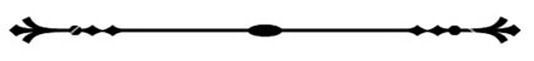 We extend our heartfelt thanks and appreciation to all those that  have participated in the music ministries of UUMC this year:  the Chancel Choir, the Joyful & Jubilee Handbell Choirs; God’s Fire Stick Ministry; the Pianists and Organists; many Soloists & Instrumentalists; the Praise Band, and our Director of Music.  The Worship Committee invites everyone to the Fellowship Hall immediately following the Christmas program this morning for light refreshments and fellowship.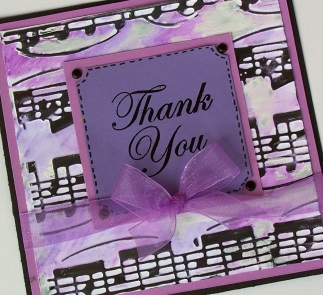 Prayer Stole Opportunity - Each week during the worship service we ask someone to take the prayer stole as a reminder to pray for our church and its ministries for 15 minutes a day.  Return the stole the following Sunday.  Let us all continue to pray for our church. 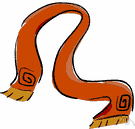 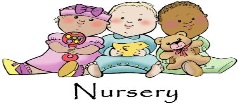 Nursery – Please note that the nursery will not be staffed this morning during the 10am musical celebration service.  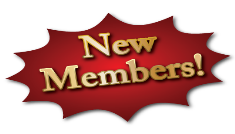 Welcome to our Newest Members – We wish to welcome Gary and Cinda Allison to our Union church family.    Christmas Love Offering - At this time of year, let’s show our love and appreciation for Pastor Jim and Amber in a tangible way.  We are collecting monetary gifts to present to him on Christmas Day.   Place your love gift in the coin envelopes available in the narthex or in a pew envelope and clearly indicate “Pastor’s Christmas Gift” and place in the offering plate during the worship service.  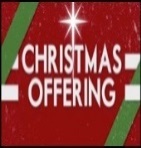 God’s Fire Youth Group - (grades 7th – 12th) – Christmas Party this evening at 6pm.  See Tammy Williamson if you need more information.  [No Youth Group on Dec. 25th or Jan. 1st.]Christmas Eve Service – Saturday, Dec. 24th – Join us on Christmas Eve at 6pm for Silent Communion and at 7pm for the Candlelight service.  A wonderful way to celebrate the Eve of Christ’s birth.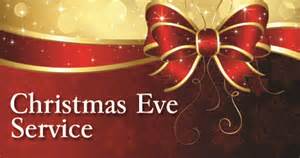 Financial Update:  With only two more Sundays remaining this year, we are close to meeting our budget requirements for 2016.  Currently we remain $21,000 short.   Please prayerfully consider what part you may have in helping us meet our financial obligations for the year.  If you are unable to be here on a Sunday, your offering can be mailed to the church office.      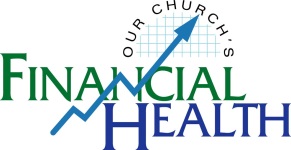                                                                                               The Finance CommitteeWinter Camps – Registration forms and additional information are available in the narthex or church office.Christmas Day Camp – Friday, Dec. 23rd from 9am to 3pm (for ages 5-10 yrs.) – Join our Christmas party for a fun-filled day of holiday cheer!  Build a gingerbread house, play games, meet up with old friends, and some very special guests!  [Cost $15]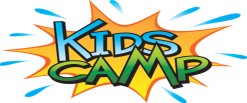 New Year’s Eve Lock-In – Saturday, Dec. 31st (7pm) to Sunday, Jan. 1st (10am) [for ages 9-12 yrs.) – Welcome in the new year with our camp staff!  Participate in an epic nerf battle and games.  [Cost $20] 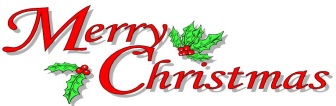                                                Christmas Day – Join us at 10am to celebrate the birth of Jesus.  There is no                                                Sunday School for children or adults.  Sunday School will resume on Jan.1st.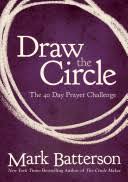 40-Day Prayer Challenge - On Sunday, Jan. 1st, we will begin our 40-day prayer challenge series based on the book "Draw the Circle" which features 40 true, faith-building stories of God's answers to prayers.  Please notify Debbie in the church office if you would like to order a copy of the book by Sunday, December 25th so we are able to have them to you by January 1st.  Cost is $7. Leadership Training – Saturday, Feb. 25th from 8:30am to 11:30am at the Avenue UMC (20 N. Church St. in Milford).  Training workshops are open to all church people and clergy.  Church leaders and committee members are strongly encouraged to take advantage of this opportunity to equip and prepare yourself for the ministry you are involved with.  Workshops are being offered in the following areas:  Lay Leaders; SPRC; Trustees; Finance; Nominations & Leadership; Evangelism; Worship; Small Groups; Children’s Ministry; Prayer & Healing; Mission Insite, and several others.  A complete list of workshops has been posted outside the church office along with registration forms (cost is $7).  Registration deadline is Feb. 15th.   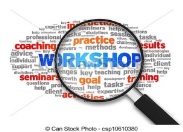 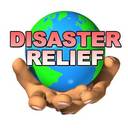 Disaster Relief – A member of the Farris family is working with the American Red Cross and a local fire company in the Gatlinburg, TN area to collect relief items for the fire victims.  Items needed: blankets, non-perishable food, toiletries, over-the-counter medications, and cough drops.  Any donations are appreciated and can be placed in the drop-box located in the foyer area.  Offering Envelopes – Offering envelopes for 2017 are now available in the narthex.  Contact Sherry Holmes if you have any questions.  Community Food Pantry – December has been designated as “baked beans month”. Place donations in the designated area in the narthex, in the church office, or drop off at the Food Pantry. 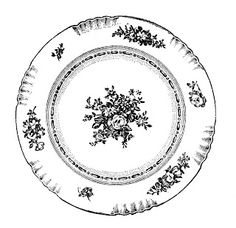 Please Claim Your Dishes - There are several dishes/containers in the kitchen that need to be picked up.  If you made something for the Lewis funeral, or one of the many other events that took place recently, please claim any items that belong to you.  This would be a great help in keeping the kitchen clutter-free. Sunday Worship Leaders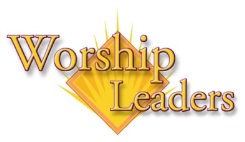 Today’s Worship LeadersDecember 18, 2016Next Week’s Worship LeadersDecember 25, 2016Note:  All announcements and items for the bulletin are due by Wednesday at 1:00 pm.Lily’s Fence Update - $4,440 has been raised so far placing us approximately 65% of the way to reaching our goal of $7,000.  We’re stepping out on faith and the fence was constructed last week.  A $30 donation covers the cost of one foot of fencing.  Donations toward this project should be clearly marked “Lily’s Fence” and placed in the offering plate.  UUMC’S Week-at-a-Glance Calendar 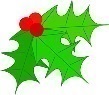 Church Staff 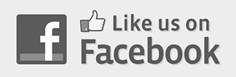 The Church Mouse Consignment Boutique & Art Gallery - Open 10am-4pm Thursday – Saturday – A ministry of UUMC.   Bring us your items and we’ll sell them for you -- come join our consigning team.  We’re looking for home décor items, furniture, quilts, glassware, ladies accessories, and much more --for a complete listing visit www.unionunitedmethodistde.org.  Any questions, please call (302-956-0591) or e-mail:  church_mouse@comcast.net.  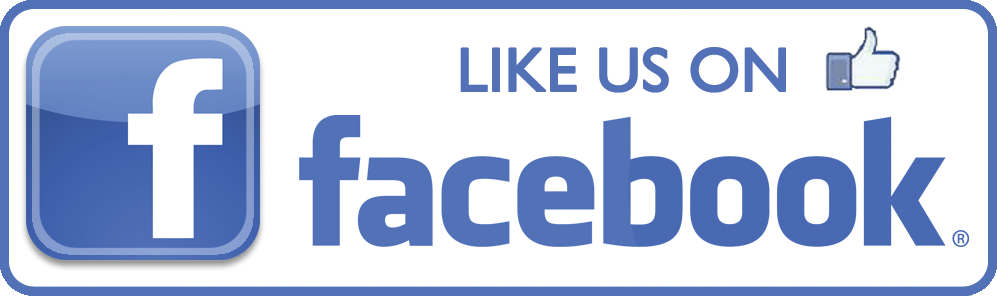 "Don't forget the Church Mouse when doing your holiday shopping and at other times during the year. There is a large inventory of handmade crafts, jewelry, furniture, lamps, Christmas items, etc. available.  Plus a new Princess Corner has recently been created with items available for young girls".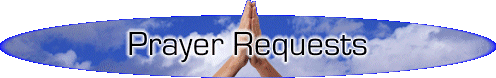 10:00 AM – Christmas Music CelebrationWorship Leader(s)Nancy LibertiniScripture Reader / LiturgistRev. Jim PenuelAdvent Scripture & CandleJeff, Pam & Tayden TullChildren’s Storyteller------------------------GreetersRev. Dr. Tom & Meredith Connar & Josie HunsbergerUshersJohn ClawsonNursery Care Providers-------------------------Finance Committee CounterDon Heflin10:00 AM – Christmas Music CelebrationWorship Leader(s)Nancy LibertiniScripture Reader / LiturgistNancy LibertiniChildren’s StorytellerRev. Dr. Tom ConnarGreetersAnne Castle & Betty Anne HardestyUshersJohn ClawsonNursery Care Providers-------------------------Finance Committee CounterDon HeflinSunday – 12/18/16 – The Lord’s Day – Fourth Sunday of Advent10:00 am – Christmas Musical CelebrationReception in the Fellowship Hall to honor all music participantsMonday – 12/19/2016 11:00 am – Exercise ClassTuesday – 12/20/2016Wednesday – 12/21/201611:00 am – Exercise ClassThursday – 12/22/20167:00 pm – Choir PracticeFriday – 12/23/20169:00 am – 3:00 pm – Christmas Day Camp11:00 am – Exercise ClassSaturday – 12/24/20166:00 pm – Silent Communion7:00 pm – Candlelight Christmas Eve ServicePositionE-MailPhonePastor Jim PenuelSenior Pastorumcpastorjp@gmail.com(Home) 302-337-8427(Office) 302-337-7409Debbie VogelsangOffice Manageruumchurch@comcast.net(Office) 302-337-7409Karl ReighardMedia Techniciankarl.reighard@delmarva.comkarl.reighard@delmarva.comSteve JohnsonDirector of Music Ministriesstevejohnson523@hotmail.comstevejohnson523@hotmail.comWeb:  www.Unioninbridgeville.comWeb:  www.Unioninbridgeville.comE-mail:  uumchurch@comcast.netE-mail:  uumchurch@comcast.netGladys AdamsJeff & Devon Allen & FamilyDee BallogTina BusbyRobin CastleKelly Marie CaudillDonna CariniHolden ClawsonJames & Charlotte CooleyTom CrockettRon FleetwoodThe Gaunt FamilyNancy Germanos Connie HartzellPat HoldenChuck HolmesMarty HolmesBob HoyerFrank & Charlotte HunsbergerChristopher JacksonRenie JeffersonKen JonesBeth JudyTara KeelJan Marie KolnutElizabeth KroneSharlene LewisNancy LibertiniRalph & Betty LockardThe Marvel FamilyTrey McDyreAndrew McVeyGene & Marialice McVeyLaurel MelendezGrant MiltonCaroline MitchellBryce MooreHollis & Mary Noel & FamilyRick PasswatersVirginia PepperKevin Ramey Walt & Janice RudyPat RussellDavid SampsonKay SeitzThe Sherwood FamilyBonnie SmithTim SniderCharlotte SpeicherKurt SpicerElisabeth TassoneGlenn TaylorRuth Ann TullTrey & Tyler TyndallBill and Ellen VanderwendeJoanna VanormanMarjori VanucciBonnie WalkerLauren WeaverLinda & John WheedletonSherry WhisetteGil WildesJennifer WilliamsBeverly WrightMarian WyattLocal Schools & TeachersMilitary & VeteransMissionaries Open Ministry Positions at Union ChurchTeen ChallengeHome of HopeOur NationManor House1001 Middleford RoadSeaford, DE  19973Country Rest Home12046 Sunset LaneGreenwood, DE  19950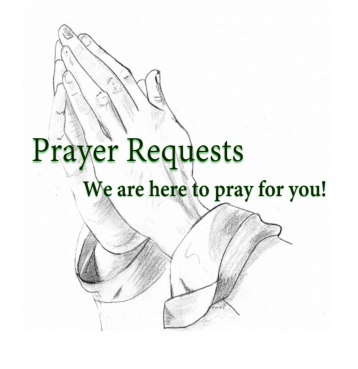 Manor House1001 Middleford RoadSeaford, DE  19973Millie LegerManor House1001 Middleford RoadSeaford, DE  19973Milford Place500 S. Dupont Blvd.Milford, DE  19963Jack Bennett  #17Ann Brenner #273Mary Lankford #2George Marshall #102Milford Place500 S. Dupont Blvd.Milford, DE  19963Jack Bennett  #17Ann Brenner #273Mary Lankford #2George Marshall #102Gloria Trivits